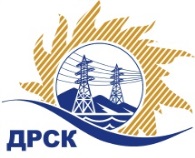 Акционерное Общество«Дальневосточная распределительная сетевая  компания»Протокол заседания Закупочной комиссии по вскрытию поступивших конвертовг. Благовещенск        Способ и предмет закупки: Открытый электронный запрос цен на право заключения Договора на выполнение работ: «Строительство ВЛ-6-10/0,4 кВ для технологического присоединения заявителей до 150 кВт в Алданском районе, в том числе ПИР».Плановая стоимость закупки: 598 854,00 руб. без учета НДС.Закупка 2117 р. 2.1.1. ГКПЗ 2017 г.ПРИСУТСТВОВАЛИ: члены постоянно действующей Закупочной комиссии АО «ДРСК» 1 уровняИнформация о результатах вскрытия конвертов:В адрес Организатора закупки поступила 1 (одна) заявка  на участие в закупке, конверт с которой был размещен в электронном виде на сайте Единой электронной торговой площадки (АО «ЕЭТП»), по адресу в сети «Интернет»: https://rushydro.roseltorg.ru.Вскрытие конвертов было осуществлено в электронном сейфе организатора закупки на сайте Единой электронной торговой площадки автоматически.Дата и время начала процедуры вскрытия конвертов с предложениями участников: 14:00 (время местное) 28.08.2017.Место проведения процедуры вскрытия конвертов с заявками участников: Единая электронная торговая площадка, в сети «Интернет»: https://rushydro.roseltorg.ru.В конвертах обнаружена заявка следующего участника:Ответственный секретарь Закупочной комиссии 1 уровня АО «ДРСК»	Елисеева М.Г.  исп. Чуясова Е.Г.Тел. 397268№ 596/УКС-В28.08.2017№п/пНаименование Участника закупки и его адресЦена заявки на участие в закупке1ИП Кузовков В. Ю.(678900, г. Алдан, ул. Заортосалинская, д. 3)598 300,00 руб. без учета НДС (НДС не предусмотрен)